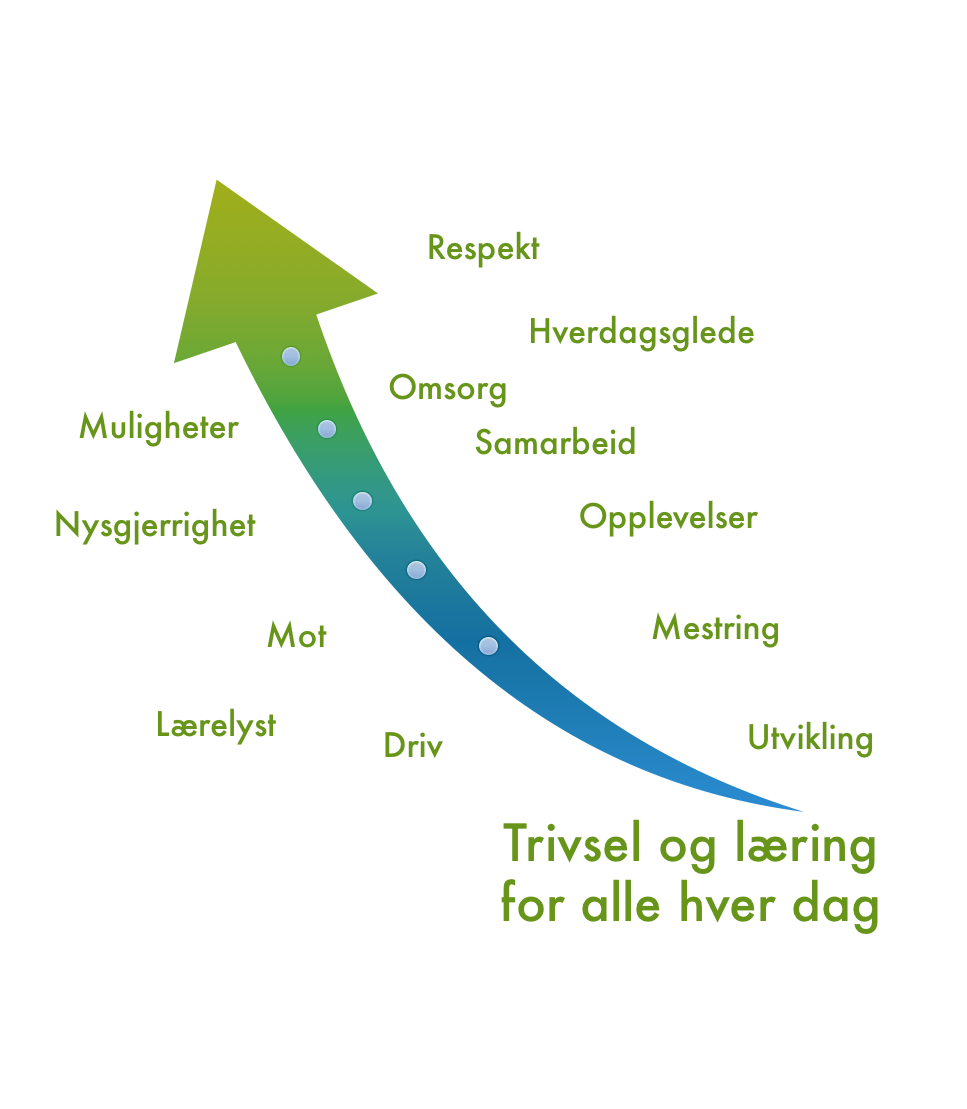 Referat fra Foreldrerådets arbeidsutvalg – FAUTid: 05.10.2023 kl. 18.00 – 19.30 Sted: Personalrommet på Blokkhaugen skoleTil stede: Referent: Stefan Samuelsen (avdelingsleder)Sak 1/23-24	Godkjenning av sakslisteSakslisten ble godkjent.Sak 2/23-24	Valg av FAU leder, nestleder og kasserer, SU & SMU medlem Rektor innledet møtet med en forklaring av hva FAU er og hva slags mandat FAU har.Årets valg av representanter:FAU-leder  Sindre MælandFAU-nestleder  Reidun LillestølFAU-kasserer  Roald OslandSU-representant  SMU-representant  	Sak 3/23-24	Samtykkeskjema i Vigilo – vi ser gjennom detteRektor minnet om at foresatte må svare på samtykker som sendes ut.Foresatte pekte på at det kan være noe tungvint (mange trykk).Foresatte pekte på at de ikke alltid ble varslet på e-post.Ordensreglementet Rektor forklarte prosedyrene rundt endringer i ordensreglementet (eksempel: skolen ønsker at elevene ikke skal drikke energidrikk på skolen).Hva har dere og elevene skrevet under på når det gjelder Chromebook og bruk av sosiale medier på skolens ChromebookRektor tok opp utfordringene angående elever som misbruker Chromebooken, og minnet om viktigheten av å etterfølge kontrakten som er underskrevet.Eksempler:Elevene har opprettet chatgrupper hvor det utveksles krenkende innhold, hets og rasisme.Elevene er også inne på nettsider med pornografisk innhold.Mobiltelefon på skolen – hvordan kan dere som foresatte bidra i arbeidet?Rektor formidlet viktigheten at foresatte snakker med egne barn om å levere mobilene. Noen elever leverer «mobil nr. 2», og beholder «mobil nr. 1» i lomma.Sak 4/23-24	Reflekskampanje nå i høstRektor tok opp at det dessverre er for mange foresatte som kjører elevene opp på skolen, og minnet om reflekskampanjen i høst.Sak 5/23-24	Saker til neste møte Neste møte: Mandag 23.10.2023 SMU fra kl. 17.00 – 17.30SU fra kl. 17.30 – 18.30FAU fra kl. 18.30 – 20.00 Årshjul for FAU: Hva tenker FAU og ha som arbeid dette skoleåret?ReflekskampanjeFAU skaffer reflekser til utdeling til elevene.Juleshow Foresatte bidrar til kafé. Inntekt til veldedig formål, som FAU selv bestemmer.Tema-arrangement arrangert av FAUForedrag om viktige temaer for elever og foresatte.SkoleballSkidag for 10. trinnHvor kan FAU skaffe penger?Dette ble diskutert, og saken tas opp i neste møte.Tetter samarbeid med FAU på Rolland skole?Rolland FAU kunne tenke seg det. Saken tas opp i et senere møte.KlasselisterKlasselister deles ut etter samtykker fra foresatte i Vigilo.Sak 6/23-24	Eventuelt Evaluering av møteFAU syntes møtet var informativt, ryddig og strukturertKommunikasjon internt i FAU skal foregå på FacebookStefan SamuelsenReferent Skolen8. trinn9. trinn10. trinnBente I. Kronhaug (rektor)Sindre Mæland (FAU-leder – 8A)Reidun Lillestøl (FAU-nestleder – 9A)Roald Osland (FAU-kasserer – 10B)Stefan Samuelsen (avdelingsleder)Hege D. Høiland (8D)Kaia Bøen Jæger(vara – 9C)Tom Lohiniva (10A)Belinda Raa (8C)Stian Fimreite (9C)Jørn Knutsen (vara – 10C)